Certificate of Interment Rights for Cremains Burials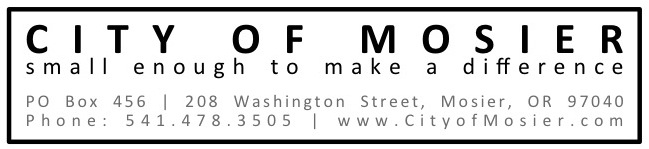 Mosier Pioneer CemeteryLocated off of Highway 30 on the Mosier Plateau Trail south of the Mosier Senior Center in Mosier, Oregon, 97040.Total amount due must be paid at the time of purchase. All sales are final and binding by both parties.  Sales are for immediate use only.  If purchaser has not used the interment rights within 1 year of purchase, the certificate rights will become null and void, and the interment space reverts back to the City of Mosier.  Conditions of Interment: The interment space(s) is to be used for interment purposes only and the Purchaser’s rights are limited by and subject to the Cemetery’s current rules and regulations as or as amended in the future.This certificate of interment rights conveys only a right to be interred in the interment space(s) and in no way is a real estate title conveyed to the Purchaser. Furthermore, each separate interment must be specifically authorized by the Cemetery.  Interment rights can only be transferred with authorization by the Cemetery.  Each interment must be authorized by the Cemetery.Interment rights are sold for immediate use only.  If the interment does not occur within 1 year of the certificate purchase, the certificate rights become null and void, and the interment space reverts back to the City of Mosier.  Upon request, the City of Mosier will issue a reimbursement of the purchase price, minus a $50.00 service fee.Services related to interment in the interment space(s) are not included in the rights conveyed and are subject to the Cemetery’s service charges and availability. These charges will be determined at the time of purchase and are subject to change.The Cemetery shall use the Purchaser’s address and phone number for any official notices concerning the interment space. The purchaser shall notify the cemetery of any change in their contact information.The terms and conditions described herein are binding upon the Purchaser’s heirs, successors and assigns and enforceable only by the Cemetery.Completed applications can be brought to the Mosier City Hall at 208 Washington St. in Mosier, mailed to PO Box 456 Mosier, OR 97040, or emailed to mosiercityhall@cityofmosier.com.This facility is licensed and regulated by the Oregon Mortuary and Cemetery Board (971) 673-1500.Owner Information:Owner Information:Name of PurchaserRelationship to DeceasedPurchaser Address TelephoneEmail AddressDeceased’s NameCremated Remains (YES or NO)State ID Tag #Deceased’s Birth DateDeceased’s Death DateDate of IntermentFuneral EstablishmentDeceased’s Next of KinPlot #Purchase PriceSignature of Purchaser:       Payment InformationPayment InformationPayment AmountReceived onCheck/Credit Card #Signature of City Official/Title